Name:_________________________________________________ Date:_________ Period:_______Topic 2.6 Environmental Consequences of Connectivity Graphic OrganizerAnnotate this map and complete this handout with notes from AMSCO – Bananas: Ch. 9 p. 162; Rice: Ch. 10 p. 185; Cotton: Ch. 11 p. 205; Bubonic Plague: Ch. 12 p. 228; Ch. 13 p. 248 and Ways of the World Ch. 3 pgs. 129-137 and 170-179.Learning Objective: Explain the environmental effects of the various networks of exchange in Afro-Eurasia from c. 1200 to c. 1450.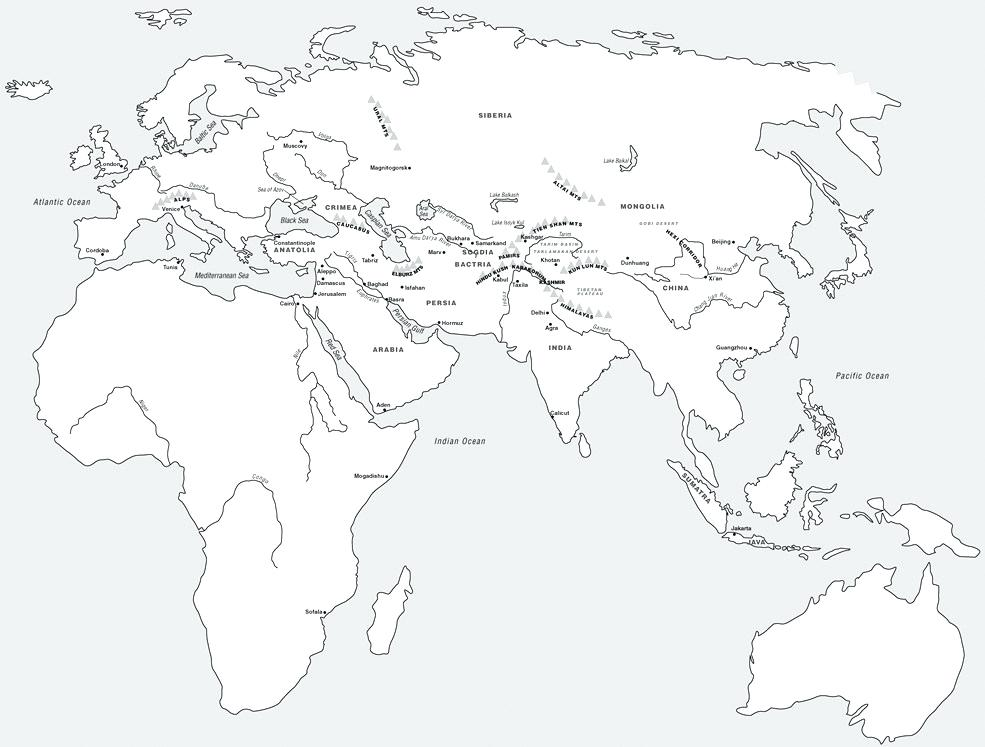 Diffusion of Disease: Spread of the bubonic plagueDiffusion of Crops:  BananasRiceCottonCitrusEffects of the PlagueEffects of Champa Rice on ChinaEffects of Bananas on AfricaWhich network(s) of exchange most facilitated the spread of this disease?Which network(s) of exchange most facilitated the spread of this crop?Which network(s) of exchange most facilitated the spread of this crop?Positive environmental effects of Networks of Exchange c. 1200 - 1450. Negative environmental effects of Networks of Exchange c. 1200 - 1450. 